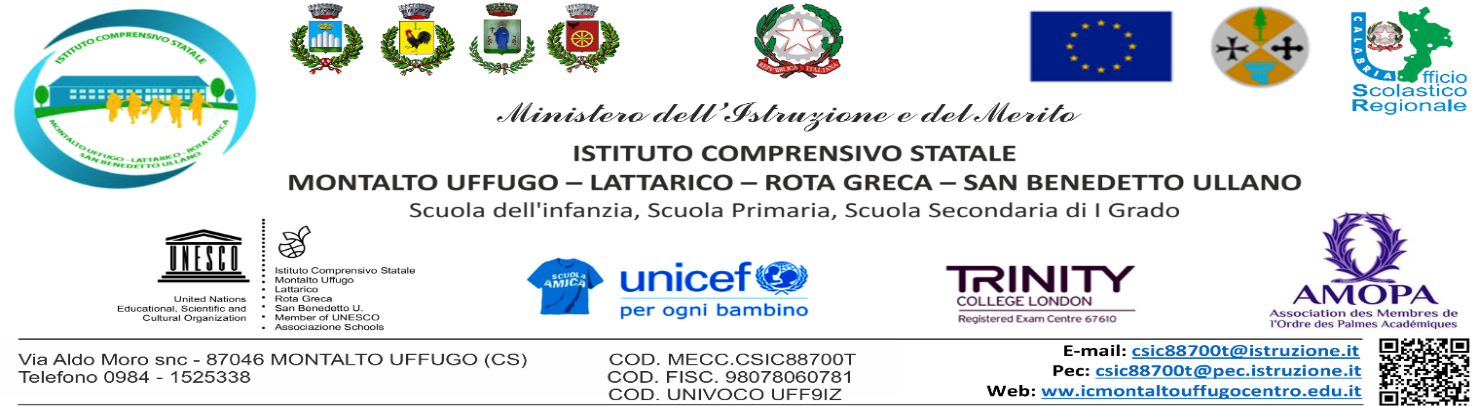 MODULO D’ISCRIZIONE AGLI ESAMI TRINITY 2023 Nome e cognome………………………………………………………………………………………Data e luogo di nascita………………………………………………………………………………Telefono………………………………………………………………………………………………..Residenza………………………………………………………………………………………………Chiede di essere iscritt_  alla sessione d’esami Trinity prevista per Giugno 2023.Special Needs (indicare con X) …..SI’(Allegare richiesta)……NOEsame richiesto(1)……………………………………………………………………………………Candidato (2) …………………………………………………………………………………………Proveniente dalla Scuola Primaria/Secondaria di …………………………………………………….Quota d’iscrizione (3)………………………………………………………………………………….Che si impegna a versare entro tre giorni da oggi , secondo le modalità indicate dall’Istituto (4)Generalità del genitore richiedente in caso di candidato minorenne:Nome e cognome………………………………………………………………………………………Data e luogo di nascita………………………………………………………………………………Telefono………………………………………………………………………………………………..Residenza………………………………………………………………………………………………Firma del candidato                                                          Firma del genitore richiedente…………………………………………                          ………………………………………..Il sottoscritto, ai sensi della legge n.675 del 31/12/96, autorizza l’ Amministrazione scolastica ad utilizzare i dati personali dichiarati solo per fini istituzionali e necessari per la gestione dell’ esame Trinity. Data………………………………            firma………………………………………………………Indicare il grade. A tal proposito si consulti il Syllabus Trinity  per gli esami 2023.      Indicare Interno oppure Esterno tenendo presente che  è considerato interno il candidato che frequenta le scuole appartenenti all’Istituto Comprensivo di Montalto Uffugo Centro e sedi annesse .Esame in video-conferenza . Si applica la tariffa preferenziale per i candidati interni, si applica la tariffa standard per i candidati esterni. A tal proposito si consulti il tariffario Trinity  per  gli esami 2023.Scadenza 31 Marzo 2023.www.trinitycollege.it 